RAFSAL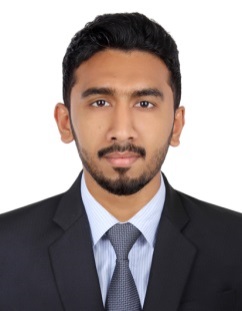 Email:rafsal-390222@2freemail.comPROFESSIONAL SUMMARYExperienced Mechanical Engineer and Certified QA/QC (NDT level II Qualified as per ASNT-SNT-TC-1A)alongwith Plumbing Designing & Drafting. Sharing 5+ years of experience inProduction&Maintanance,Quality Inspection, Refrigeration Technologies and Marine Terminal Operations.Expertise in AutoCAD and Maximo also having excellent communication proficiency in English, Hindi, Malayalam, Tamil and functional ability in written Arabic.PROFESSIONAL EXPERIENCEEQUIPMENT MAINTENANCE & REPAIR (EMR) ENGINEER - REEFER	|Aug 2015- Till date |Jebel Ali Free Zone, Dubai, United Arab EmiratesA company which owns ports around the world. It has a portfolio of more than 77 marine terminals across six continents and is headquartered in Dubai, UAE. Container handling is the company’s core business and generates more thanthree quarters of its revenue.Controlling maintainance and repair activities on containers in the terminals and depot, complaint with shipping line standands.Providing technical assistance to the line operators.Supervise/audit equipment repair quality and EMR suppliers performance.Installation and troubleshooting the remote-controlled container monitoring devices (RCD).Assuring the services and requirements to meet the KPIs and SLAs between the shipping corporations and Marine Terminals.Performs Pre-Trip Inspections (PTI) of reefer containers to ensure they are in good order for delivery to customers.Compiling downtime reports, Job orders, periodical weekly/monthly reports and performance charts.Contribute to improving operational results like repair quality, turn time and out of service time and drive EMR cost savings.Utilizing operating manual and internet sources to determine appropriate action for repairs.Maintaining and supporting in safe working and hygiene practices for the smooth flow of terminal operations.Plan work and establish priorities.PRODUCTION ENGINEER						|Jul 2014 – Feb 2015 |PeeKay Steel Castings Pvt. Ltd.Coimbatore, Tamil Nadu, India	Peekay Steel Castings (P) Ltd is an International steel casting factory manufactures high quality steel castings made of Carbon steel, Alloy steel, Stainless steel, Duplex steel, Nickel base alloys etc. for petrochemical industries, water supply, earth moving, transportation and other engineering industries.Inspection of Raw materials and pre-inspection meetings.Review of drawings, work procedures and operator qualifications.Preparation of method statements, procedures and work instructions.Check, monitor NDT&Inspect the casting after the quality examination got over.Co-ordination withcustomers&third party inspection.Responsible for reporting the defects to process control.ACADEMIC QUALIFICATIONBachelor of Engineering in Mechanical, July 2014			Srinivas Institute of Technology & Management (SIT), Under VTU Belgaum, Karnataka, IndiaPROFESSIONAL SKILLSLead analyzing of refrigeration systems based on open and close refrigeration cycles.Basic piping technologies and welding terminologies used in Oil & Gas fields. Plumping, designing and drafting and its applications. Good background in area of QA-QC and Non Destructive Evaluation of Piping & Castings in production fields.Quality Control & Quality Assurance | NDT Techniques (level II in VT,PT,MT,UT&RT)SOFTWARE SKILLSExpertise in all editions of Windows & MS OfficeHigh proficiency in Marine Terminal Operating Systems such as Navis Sparks 2.0 and OPUS TOS.Familiar with Auto CAD, Solid Edge, Solid Works, Maximo, Promis.Elementary proficiency about MS Project and Primavera.TRAINING ATTENDEDHABCLevel 2 International Award in Emergency First Aid at Work,Highfield in Doncaster, U.KAttended certified training in DAIKIN Refrigeration Systems from DP World, DubaiTechnical skilled training in scrutinizing bikes and involved in all alteration works from Royal Enfield, CalicutTrained as workshop supervisor and involved in minor vehicle operations from TATA Motors, KannurIndustrially upgraded trainings from Starcool, Thermoking, Carrier and Daikin refrigeration systemsACADEMIC PROJECT & SEMINARProject: 3wd Multidirectional Vehicle Using RotacasterA vehicle which can steer in any direction in any velocity without changing its orientationSeminar:Biodiesel from Micro AlgaePreparation of Biodiesel from natural bio-degradable resources such as Micro AlgaeEXTRA CURRICULARMember of Calicut District Cricket Team (KCA)Captained the football team in School and College TournamentsMember of departmental Cricket & Football team of DP World, UAE Region Track Athlete in School and College track meetsPERSONAL DETAILSD.O.B		: 24-July-1991Passport	: R 6155182Marital Status	: MarriedNationality	: IndianVisa Status	: EmploymentDriving License	: United Arab Emirates/IndiaREFERENCESCan be provided upon request